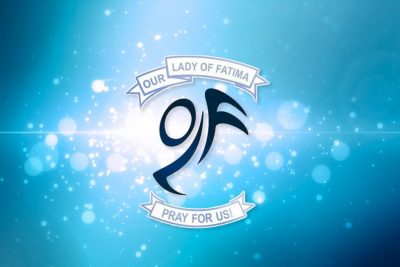 Catholic School CouncilAGENDAOctober 9, 2019      Our Lady of Fatima Library                            6:30 pmTOPICPRESENTERWelcome and PrayerViviana VaranoIntroductionsAllCommissioning Ceremony – Pledge & DeclarationViviana VaranoApproval of Agenda Viviana VaranoReview School Council Bylaws and role of Catholic School CouncilViviana VaranoSelection of Chair, Secretary, Parish Rep Council Members Principal’s ReportViviana VaranoAnnual School Generated Funds PlanViviana VaranoCouncil Sub-Committees formationHalloween Dance a thon Advent liturgy and tree lighting ceremony Pancake Tuesday Family Fun Night (Spring) Viviana VaranoHCCEF – Dinner with the BishopWednesday November 6, 6:30-9:30pmLocation – Le Dome in Oakville$75 per seat, $750 for table of 10Viviana VaranoFuture MeetingsStart Times – 6:30pmLocation – School LibraryProposed Dates – Nov 18, Feb 3, April 6, June 1Viviana VaranoAction Items RecapSecretaryAdjournmentAll